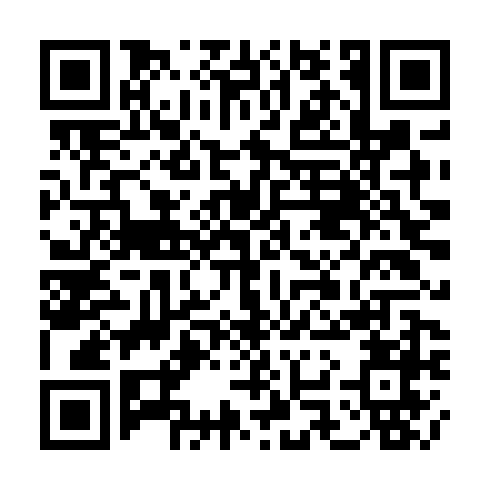 Ramadan times for Bistrica ob Sotli, SloveniaMon 11 Mar 2024 - Wed 10 Apr 2024High Latitude Method: Angle Based RulePrayer Calculation Method: Muslim World LeagueAsar Calculation Method: HanafiPrayer times provided by https://www.salahtimes.comDateDayFajrSuhurSunriseDhuhrAsrIftarMaghribIsha11Mon4:374:376:1712:074:085:585:587:3212Tue4:354:356:1512:074:096:006:007:3313Wed4:334:336:1312:074:106:016:017:3514Thu4:314:316:1112:064:126:026:027:3615Fri4:294:296:0912:064:136:046:047:3816Sat4:274:276:0812:064:146:056:057:3917Sun4:254:256:0612:064:156:066:067:4118Mon4:234:236:0412:054:166:086:087:4219Tue4:214:216:0212:054:176:096:097:4420Wed4:194:196:0012:054:186:106:107:4521Thu4:174:175:5812:044:196:126:127:4722Fri4:154:155:5612:044:206:136:137:4823Sat4:124:125:5412:044:216:146:147:5024Sun4:104:105:5212:034:226:166:167:5125Mon4:084:085:5012:034:236:176:177:5326Tue4:064:065:4812:034:246:186:187:5527Wed4:044:045:4612:034:256:206:207:5628Thu4:014:015:4412:024:266:216:217:5829Fri3:593:595:4212:024:276:226:227:5930Sat3:573:575:4012:024:286:246:248:0131Sun4:554:556:391:015:297:257:259:031Mon4:534:536:371:015:307:267:269:042Tue4:504:506:351:015:317:287:289:063Wed4:484:486:331:005:327:297:299:084Thu4:464:466:311:005:337:307:309:095Fri4:434:436:291:005:347:327:329:116Sat4:414:416:271:005:357:337:339:137Sun4:394:396:2512:595:367:347:349:148Mon4:364:366:2312:595:367:367:369:169Tue4:344:346:2112:595:377:377:379:1810Wed4:324:326:2012:595:387:387:389:20